OC 6.3 – Weather Forecasting		Name: …………………………………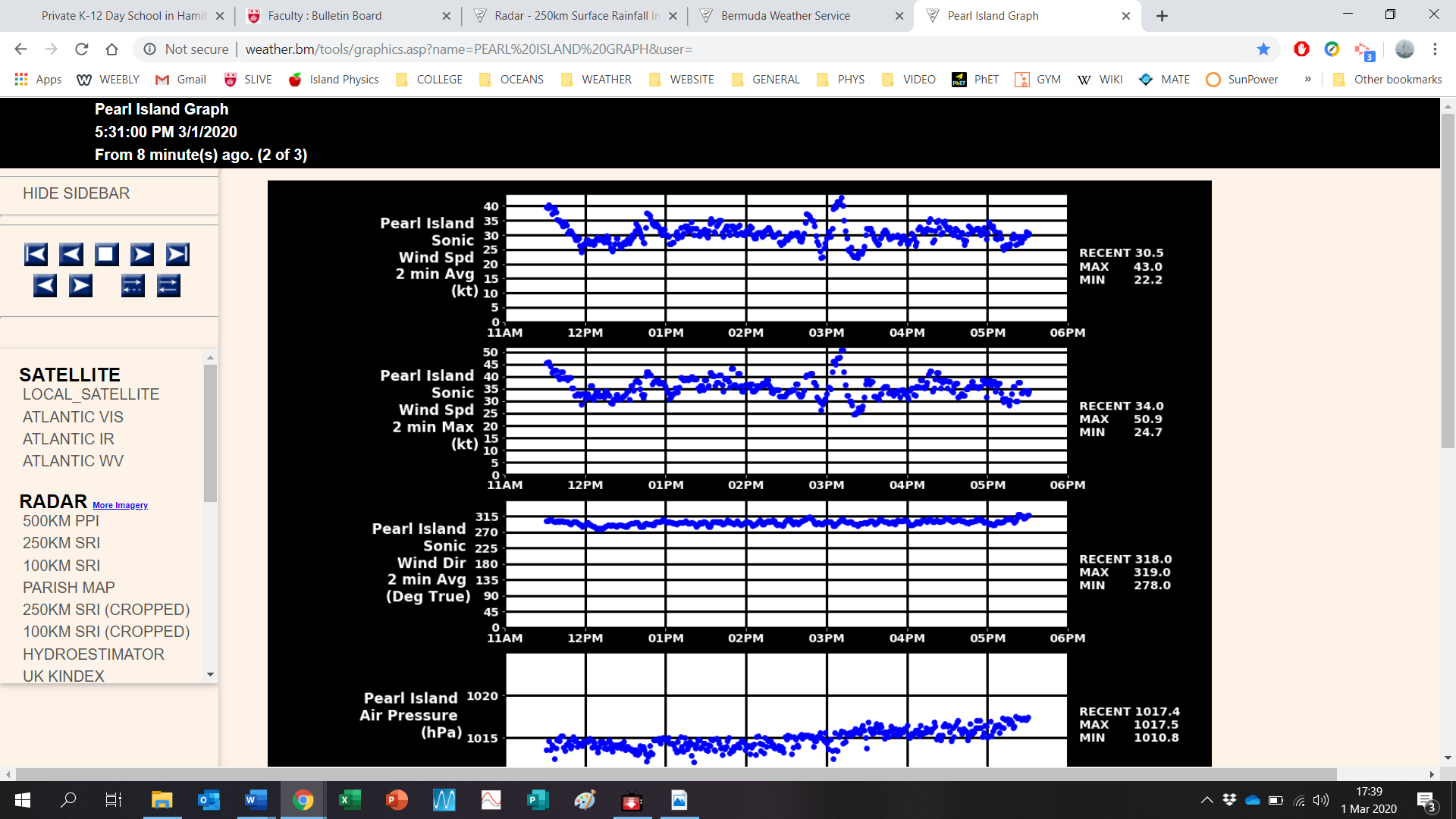 